Изучаем ПДДКак опасно стало жить,
И по улицам ходить,
Чтобы травмы не лечить, 
Будем правила учить.
Пусть спешат себе машины,
Нам ругаться нет причины,
Правила не нарушай
Смело по земле шагай!Считаем, что работа с детьми по ознакомлению их с правилами дорожного движения, в наше время актуальна. Важно как можно раньше научить юных граждан правилам поведения на улицах и дороге. Знакомить с азбукой дорожного движения надо еще до школы, тогда ребенок начинает осознавать окружающий мир, способен запомнить то, что говорят и показывают взрослые.Именно в дошкольном возрасте дети должны получить первые сведения о правилах дорожного движения.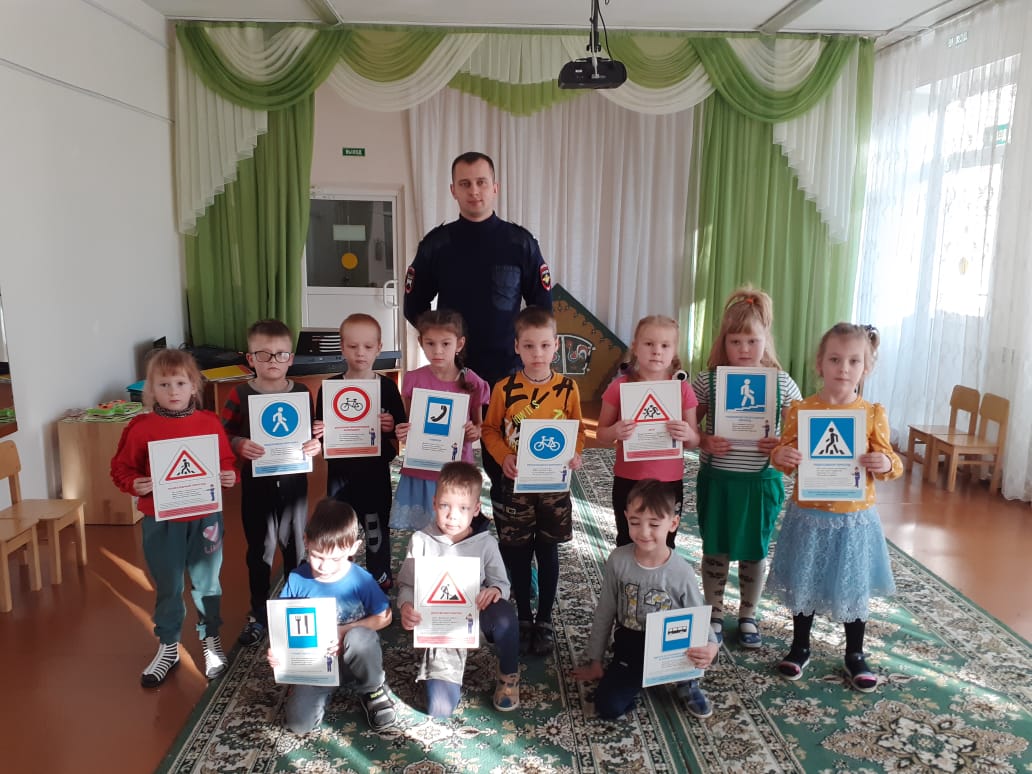 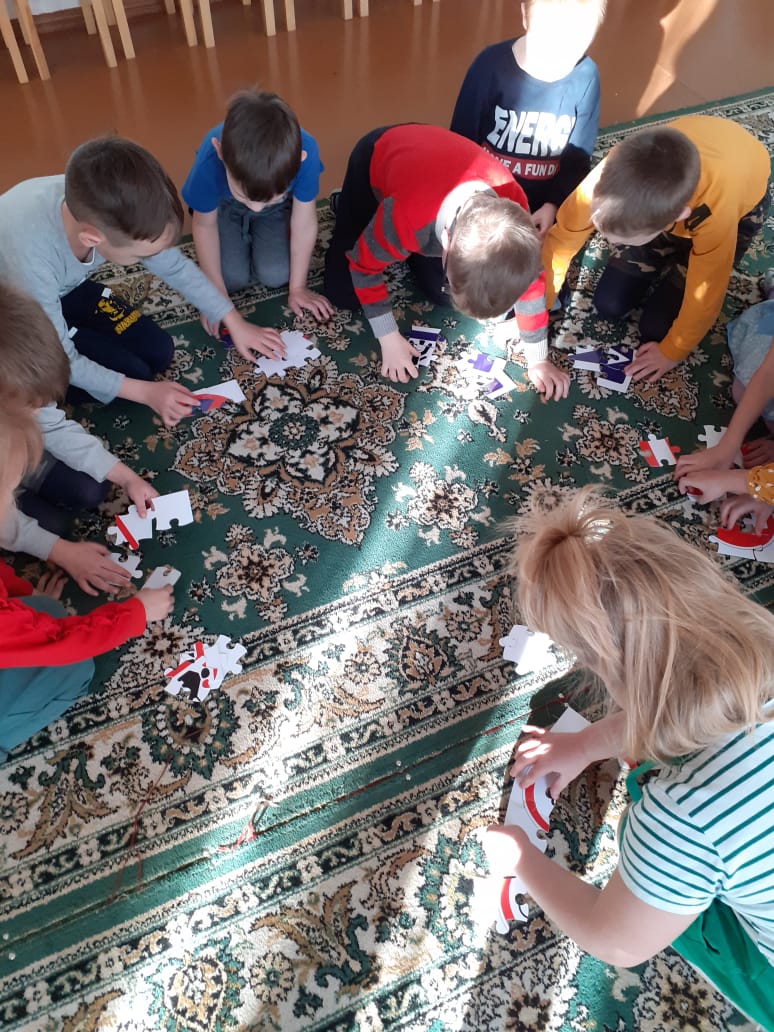 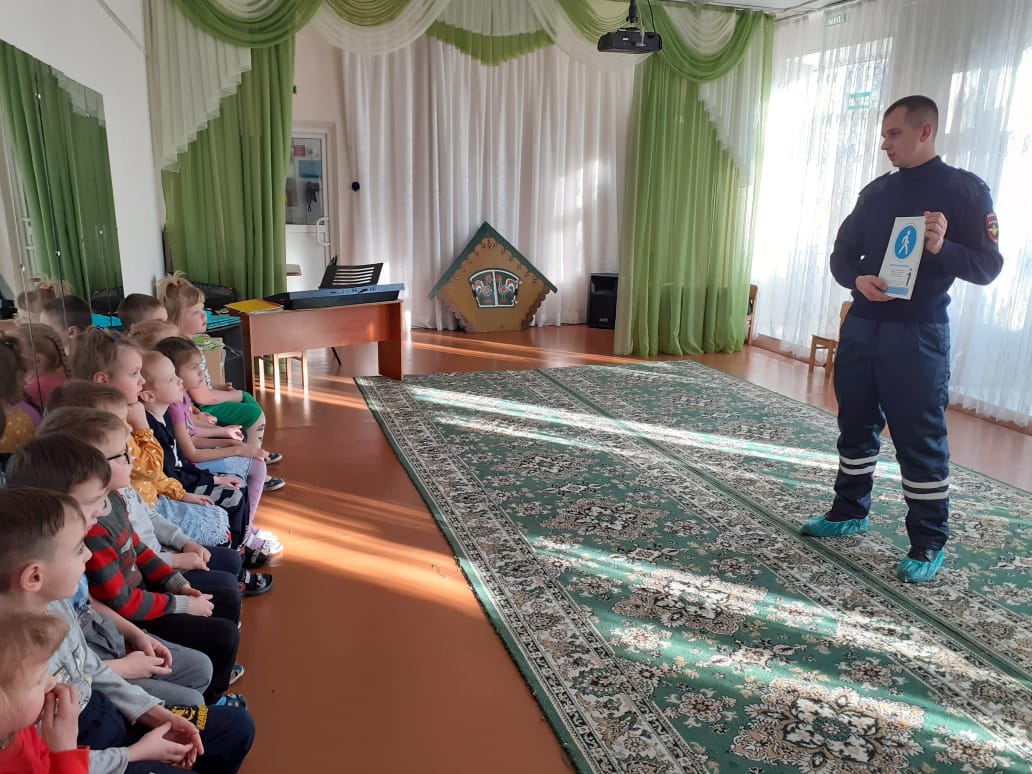 